ĐỀ CƯƠNG BÁO CÁO TỔNG KẾTThực hiện Đề án “Tuyên truyền, phổ biến pháp luật về phòng,chống tham nhũng giai đoạn 2019-2021”.(Kèm theo Công văn số     /TTr-PC-PCTN ngày     /10/2021 của Thanh tra tỉnh)PHẦN 1. KẾT QUẢ THỰC HIỆN ĐỀ ÁN I. CÔNG TÁC CHỈ ĐẠO, HƯỚNG DẪN, QUÁN TRIỆT, KIỂM TRA VIỆC THỰC HIỆN ĐỀ ÁN1. Tình hình quán triệt Quyết định số 861/QĐ-TTg ngày 11/7/2019 của Thủ tướng Chính phủ; việc xây dựng, ban hành kế hoạch, văn bản chỉ đạo, hướng dẫn, tổ chức thực hiện Quyết định số 861/QĐ-TTg. 2. Việc thành lập Ban Chỉ đạo, Tổ thư ký thực hiện Đề án.3. Công tác kiểm tra, tổng kết việc thực hiện Ðề án giai đọan 2019-2021 theo Quyết định số 861/QÐ-TTg ngày 11/7/2019 của Thủ tuớng Chính phủ.4. Kinh phí thực hiện Đề án hằng năm và cho cả giai đoạn.II. KẾT QUẢ TRIỂN KHAI THỰC HIỆN CÁC NHIỆM VỤ TẠI QUYẾT ĐỊNH SỐ 861/QĐ-TTg1. Kết quả thực hiện các nhiệm vụ chung1.1. Tổ chức, kiện toàn nâng cao năng lực đội ngũ báo cáo viên, tuyên truyền viên pháp luật về phòng, chống tham nhũng (PCTN); đội ngũ giáo viên, giảng viên giảng dạy môn giáo dục công dân, môn pháp luật tại các cơ sở giáo dục, đào tạo, bồi dưỡng.1.2. Xây dựng chương trình, chuyên trang, chuyên mục, tin bài, tranh ảnh cổ động, khẩu hiệu có chủ đề PCTN; hoạt động tuyên truyền thông qua các phương tiện thông tin đại chúng, qua báo chí.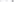 1.3. Tuyên truyền, phổ biến, giáo dục pháp luật về PCTN và đạo đức liêm chính thông qua hoạt động văn hóa, tuyên truyền lưu động, xét xử các vụ án tham nhũng.1.4. Tổ chức các hoạt động tôn vinh, nhân rộng mô hình, guơng tiêu biểu trong PCTN và xây dựng đạo đức liêm chính.1.5. Tổ chức các cuộc thi, giải thưởng có chủ đề PCTN và xây dựng đạo đức liêm chính.1.6. Biên soạn, phát hành tài liệu, tờ rơi, tranh ảnh, khẩu hiệu cổ động, ấn phẩm tuyên truyền pháp luật về PCTN và đạo đức liêm chính.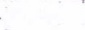 1.7. Việc lựa chọn mô hình điểm tuyên truyền, phổ biến, giáo dục pháp luật PCTN tại cơ quan, đơn vị, địa phương.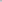 1.8. Xây dựng  tủ sách pháp luật, điểm tuyên truyền tập trung về pháp luật PCTN và đạo đức liêm chính trên các địa bàn dân cư và cơ quan, đơn vị, địa phương.1.9. Tuyên truyền, phổ biến, giáo dục pháp luật thông qua các cuộc họp, hội nghị, hội thảo, tọa đàm, sinh hoạt của cơ quan, đơn vị, địa phương và nhân dân trên địa bàn.1.10. Hoạt động lồng ghép tuyên truyền, phổ biến, giáo dục pháp luật PCTN thông qua các hoạt động chuyên môn, qua công tác thanh tra, kiểm tra, giám sát, qua công tác tư vấn pháp luật và trợ giúp pháp lý về PCTN của các tổ chức và qua các hoạt động tuyên truyền khác...2. Kết quả thực hiện các nhiệm vụ được giao (các cơ quan, đơn vị, địa phương căn cứ các nhiệm vụ được giao tại mục III của Kế hoạch 5003/KH-UBND ngày 03/10/2019 của UBND tỉnh).III. ÐÁNH GIÁ CHUNG1. Ðánh giá hiệu quả và việc thực hiện các mục tiêu của Đề án1.1. Ðánh giá về hiệu quả từ thực tế thực hiện Đề án đối với từng địa bàn, lĩnh vực, đối tượng cụ thể.Ðánh giá về tác động, chuyển biến về nhận thức và hành vi của các đối tượng là cán bộ, công chức, viên chức, nguời lao động trong các cơ quan, đơn vị, địa phương, doanh nghiệp; học sinh, sinh viên và nguời dân trên các địa bàn dân cư.1.2. Kết quả thực hiện mục tiêu cụ thể của Ðề án (yêu cầu đánh giá cụ thể mức độ đạt được các mục tiêu tương ứng với từng năm theo Kế hoạch 5003/KH-UBND ngày 03/10/2019 của UBND tỉnh).2. Khó khăn, tồn tại và nguyên nhân2.1. Khó khăn, tồn tại- Về thể chế, chính sách; về nhận thức, công tác phối hợp, tổ chức chỉ đạo, hướng dẫn, điều hành triển khai thực hiện Ðề án.- Về nguồn lực, các điều kiện đảm bảo để đáp ứng mục tiêu, yêu cầu, nhiệm vụ, nhất là kinh phí (ghi rõ kinh phí đã cấp cho việc thực hiện Ðề án, nguồn kinh phí cấp hoặc hỗ trợ).- Vướng mắc trong cách thức tổ chức thực hiện Đề án tại cơ quan, đơn vị, địa phương; hiệu quả hoạt động của Ban chỉ đạo, Tổ thư ký Đề án (nếu có).- Những tồn tại, khó khăn khác,…2.2. Nguyên nhân của khó khăn, tồn tại- Nguyên nhân chủ quan.- Nguyên nhân khách quan.3. Bài học kinh nghiệmPHẦN III. PHƯƠNG HƯỚNG, NHIỆM VỤ TRỌNG TÂM VÀ MỘT SỐ GIẢI PHÁP ÐẨY MẠNH CÔNG TÁC PBGDPL VỀ PCTN TRONG THỜI GIAN TỚI.I. PHƯƠNG HƯỚNG, NHIỆM VỤ, GIẢI PHÁP1. Phương hướng2. Nhiệm vụ, giải phápII. CÁC ĐỀ XUẤT, KIẾN NGHỊ